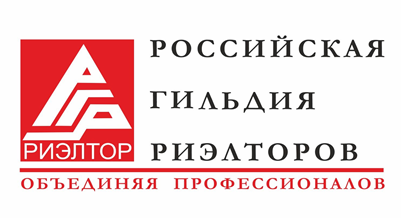   План работы Комитета по законодательству в сфере недвижимости на 2020 - 2021 годСостав Комитета Цель Комитета: принятие Закона о риэлторской деятельности (об агентской деятельности в сфере недвижимости) в РФ до конца 2022 года.Основные задачи: Формирование концепта (набора параметров) Законопроекта об агентской деятельности в сфере недвижимости в Российской Федерации. Поиск необходимых ресурсов для написания текста Законопроекта об агентской деятельности в сфере недвижимости в Российской федерации.Написание текста Законопроекта об агентской деятельности в сфере недвижимости в Российской федерации.Получение письменных согласований текста Законопроекта и/или письменных подтверждений о поддержке введения регулирования агентской деятельности в сфере недвижимости в Российской федерации от максимального количества заинтересованных и влияющих сторон: министерств и ведомств Правительства РФ, профильных комитетов Государственной Думы РФ и Совета Федерации РФ, “большой четверки” деловых объединений РФ -- ТПП, РСПП, Опора России, Деловая Россия, а также Общественной Палаты РФ, ОНФ, Российской Нотариальной Палаты, представителей банковского сообщества, строительного, страхового и прочих смежных рынков.Организация, проведение и участие в круглых столах, слушаниях и публичных обсуждениях в сфере деятельности Комитета. PR и продвижение необходимости введения регулирования агентской деятельности в сфере недвижимости в Российской федерации, а также параметров Законопроекта -- публикации в Соцсетях, интервью, публичные выступления.Регламент работы Комитета:Заседания Комитета проводятся по мере необходимости, но не менее 1 раза в месяц. 
Текущая работа Комитета ведется в групповом чате, который создается после формирования и утверждения состава Комитета. В чат по должности включаются Исполнительный директор РГР и Президент РГР.План работыРуководитель Комитета Кашин К.М.                                                                                     №ФИОРегиональное объединение1Кашин Кирилл МихайловичПредседательУГР2Каплинский Владимир АлександровичЗаместитель ДГР3Романенко Александр ЮрьевичАРСПБ4Хромов Андрей АлександровичГРМО5Соболева Илона ЮрьевнаУПН6Кочекаева Лина АлександровнаГРМ7Боку Ен УнГРМО8Унанян Арсен ГамлетовичЧГР9Зырянов Николай НиколаевичУПН№МероприятияПланируемый результатСрокОтветственныйПримечание/результат1Сбор предложений и пожеланий по регулированию риэлторской деятельности с региональных ассоциаций Формирование предложения позиции РГР по параметрам ЗаконопроектаНоябрь 2020Кашин К.М.2Формирование Комитетом предложения Концепта законопроекта, обсуждение в КомитетеКонцепт законопроекта, согласованный КомитетомНоябрь 2020Кашин К.М.3Обсуждение Концепта в чате НацсоветаПредварительная позиция Нацсовета по Концепту ЗаконопроектаДекабрь 2020Кашин К.М.4Вынесение Концепта на Правление РГР, принятие решения о вынесении концепта на НацсоветКонцепт Законопроекта, согласованный ПравлениемДекабрь 2020Кашин К.М.5Вынесение Концепта на Нацсовет и/или доработка Концепта (по решению Правления)Концепт Законопроекта, согласованный НацсоветомДекабрь 2020Кашин К.М.6Доработка и пересогласование Концепта, илиКонцепт Законопроекта, согласованный НацсоветомДекабрь 2020Кашин К.М.7GR-консультации по параметрам КонцептаПозиции профильных органов власти по параметрам Концепта ЗаконопроектаЯнварь 2020Кашин К.М.8Поиск ресурсов для написания ЗаконопроектаПодрядчик по написанию текста ЗаконопроектаФевраль 2020Кашин К.М.9Согласование условий с Правлением РГР (в случае необходимости финансирования, вынесение на Нацсовет)Согласованные условия разработки ЗаконопроектаФевраль-март 2020Кашин К.М.10Подписание Соглашения с разработчикамиОфициальное соглашение с разработчикамиФевраль-март 2020Кашин К.М.11Формирование и согласование структуры ЗаконопроектаСогласованная структура ЗаконопроектаМарт 2020Кашин К.М.12Написание текста ЗаконопроектаТекст ЗаконопроектаАпрель-Июнь 2020Кашин К.М.13Поэтапное согласование текста Законопроекта в Комитете, на ПравленииСогласованный текст ЗаконопроектаАпрель-Июнь 2020Кашин К.М.14Согласование текста Законопроекта на НацсоветеЗаконопроект о риэлторской деятельности, согласованный РГРИюнь 2020Кашин К.М.